Załącznik nr 4: Wzór umowy o udzielenie wsparcia na utworzenie partnerstwa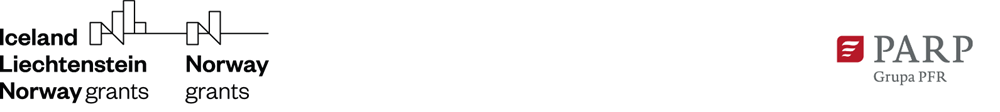 Umowa nr …..o udzielenie wsparcia na utworzenie partnerstwawspółfinansowanego ze środkówNorweskiego Mechanizmu Finansowego 2014-2021 i Mechanizmu Finansowego Europejskiego Obszaru Gospodarczego (EOG) 2014 2021zwana „Umową”,zawarta pomiędzy:Polską Agencją Rozwoju Przedsiębiorczości działającą na podstawie ustawy z dnia 9 listopada 2000 r. o utworzeniu Polskiej Agencji Rozwoju Przedsiębiorczości (Dz. U. z 2019 r. poz. 310, z późn. zm.) 
z siedzibą w Warszawie (kod pocztowy 00-834), przy ulicy Pańskiej 81/83, NIP 526-25-01-444, REGON 017181095, zwaną „PARP”, reprezentowaną przez: …na podstawie pełnomocnictwa nr ... z dnia ...a<w przypadku polskiego przedsiębiorcy z sektora Małych i Średnich Przedsiębiorstw:>(w przypadku Spółki Akcyjnej (S.A.) i Spółki komandytowo-akcyjnej (S.K.A.))(nazwa) Spółką Akcyjną/ Spółką Komandytowo-Akcyjną, zwaną dalej „Beneficjentem”, z siedzibą w (miejscowość) adres: ulica …, kod pocztowy … (miejscowość) , wpisaną do Rejestru Przedsiębiorców Krajowego Rejestru Sądowego prowadzonego przez Sąd Rejonowy …, pod nr KRS …, o kapitale zakładowym w wysokości … zł, wpłaconym w wysokości …, NIP …, REGON …, reprezentowaną przez : …(w przypadku Spółki z ograniczoną odpowiedzialnością (sp. z o.o. lub spółka z o.o.))(nazwa) Spółką z ograniczoną odpowiedzialnością, zwaną dalej „Beneficjentem”, z siedzibą w … (miejscowość) adres: ulica …, kod pocztowy …, (miejscowość) … wpisaną do Rejestru Przedsiębiorców Krajowego Rejestru Sądowego prowadzonego przez Sąd Rejonowy …, pod nr KRS …, o kapitale zakładowym w wysokości … zł, NIP …, REGON …, reprezentowaną przez : …(w przypadku Spółki osobowej: Spółka jawna (sp.j.), Spółka komandytowa (sp.k.), Spółka partnerska (sp.p.))(nazwa) Spółką Jawną/Spółką Komandytową/Spółką Partnerską, zwaną dalej „Beneficjentem”, z siedzibą w (miejscowość) adres: ulica …, kod pocztowy …, (miejscowość) wpisaną do Rejestru Przedsiębiorców Krajowego Rejestru Sądowego prowadzonego przez Sąd Rejonowy …, pod nr KRS …, NIP …, REGON …, reprezentowaną przez: … (w przypadku osoby fizycznej prowadzącej działalność gospodarczą)(imię i nazwisko) PESEL …, zwanym/ą dalej „Beneficjentem”, zamieszkałym/ą w (miejscowość), kod pocztowy …, ulica …, prowadzącym/ą działalność gospodarczą pod firmą … w  (miejscowość), kod pocztowy …, ulica …, wpisanym do Centralnej Ewidencji i Informacji o Działalności Gospodarczej, NIP …, REGON …, reprezentowanym/ą przez: …(w przypadku Spółki cywilnej (s.c.))(imię i nazwisko) PESEL … zamieszkałym/ą w … (miejscowość), kod pocztowy …, ulica …, prowadzącym/ą działalność gospodarczą pod firmą … w … (miejscowość), kod pocztowy …, ulica …, wpisanym/ą do Centralnej Ewidencji i Informacji o Działalności Gospodarczej, NIP …, REGON …, i (imię i nazwisko) PESEL … zamieszkałym/ą w … (miejscowość), kod pocztowy …, ulica …,  prowadzącym/ą działalność gospodarczą pod firmą … w … (miejscowość), kod pocztowy …, ulica …, wpisanym/ą do Centralnej Ewidencji i Informacji o Działalności Gospodarczej, NIP …, REGON …, prowadzącymi wspólnie działalność gospodarczą w formie spółki cywilnej pod nazwą … w … (miejscowość) adres: ulica …, kod pocztowy …, (miejscowość) … NIP …., REGON …, zwanymi dalej „Beneficjentem”, reprezentowanymi przez : …<w przypadku podmiotu prawa norweskiego:>(imię i nazwisko/nazwa), zwanym/ą dalej „Beneficjentem”, zamieszkałym/z siedzibą w (miejscowość), kod pocztowy …, ulica …, numer organizacyjny …,na podstawie pełnomocnictwa z dnia …, którego kopia stanowi załącznik nr 3 do Umowy,zwanymi dalej „Stronami”.Mając na uwadze umowę w sprawie programu „Rozwój przedsiębiorczości i Innowacje” zawartą między norweskim Ministerstwem Spraw Zagranicznych oraz Ministrem Inwestycji i Rozwoju oraz umowę w sprawie Funduszu Współpracy Dwustronnej zawartą między Ministrem Inwestycji i Rozwoju a Komitetem Mechanizmu Finansowego EOG i norweskim Ministerstwem Spraw Zagranicznych, Strony zawierają niniejszą umowę.§ 1. Ramy prawneBeneficjent zobowiązuje się wykonywać Umowę zgodnie z odpowiednimi przepisami prawa krajowego i unijnego, w szczególności zgodnie z:Regulacjami w sprawie wdrażania Mechanizmu Finansowego Europejskiego Obszaru Gospodarczego (EOG) na lata 2014-2021 przyjętymi przez Komitet Mechanizmu Finansowego EOG w dniu 8 września 2016 r., zgodnie z art. 10.5 Protokołu 38c do Umowy o EOG i zatwierdzonymi przez Stały Komitet Państw EFTA w dniu 23 września 2016 r. oraz Regulacjami w sprawie wdrażania Norweskiego Mechanizmu Finansowego na lata 2014-2021 przyjętymi przez norweskie Ministerstwo Spraw Zagranicznych w dniu 23 września 2016 r., zgodnie z art. 10.5 Umowy pomiędzy Królestwem Norwegii a Unią Europejską w sprawie Norweskiego Mechanizmu Finansowego na lata 2014-2021, zwanymi dalej „regulacjami”;wszelkimi wytycznymi przyjętymi przez Komitet Mechanizmu Finansowego lub norweskie Ministerstwo Spraw Zagranicznych w zakresie dotyczącym realizacji Mechanizmu Finansowego EOG 2014-2021 oraz Norweskiego Mechanizmu Finansowego 2014-2021;rozporządzeniem Ministra Gospodarki z dnia 2 grudnia 2006 r. w sprawie udzielania przez Polską Agencję Rozwoju Przedsiębiorczości pomocy finansowej niezwiązanej z programami operacyjnymi (Dz. U. z 2018 r. poz. 315, z późn. zm.), stanowiącym program pomocy publicznej (nr referencyjny …), zwanym dalej „rozporządzeniem;ustawą z dnia 9 listopada 2000 r. o utworzeniu Polskiej Agencji Rozwoju Przedsiębiorczości (Dz. U. z 2019 r. poz. 310, z późn. zm.), zwaną dalej „ustawą”;ustawą z dnia 27 sierpnia 2009 r. o finansach publicznych (Dz.U. z 2019 r. poz. 869, z późn. zm.), zwaną dalej „ustawą o finansach publicznych”;rozporządzeniem Komisji (UE) nr 1407/2013 z dnia 18 grudnia 2013 r. w sprawie stosowania art. 107 i 108 Traktatu o funkcjonowaniu Unii Europejskiej do pomocy de minimis (Dz. Urz. UE L 352 z 24.12.2013 r., str. 1).Dokumenty, o których mowa w ust. 1 pkt 1-2, są dostępne na stronie www.eog.gov.pl.Beneficjent jest zobowiązany do stosowania zmienionych i nowych dokumentów, o których mowa w ust. 1 pkt 1-2 od dnia wskazanego w tych dokumentach.§ 2. Przedmiot UmowyUmowa określa warunki i zasady udzielenia wsparcia na utworzenie partnerstwa, zwanego dalej „wsparciem”, oraz prawa i obowiązki Stron.Wsparcie jest przeznaczone na odbycie przez Beneficjenta zagranicznej podróży do Królestwa Norwegii/Rzeczypospolitej Polskiej związanej z poszukiwaniem partnerów i nawiązaniem międzynarodowego partnerstwa w celu realizacji projektu w ramach programu „Rozwój Przedsiębiorczości i Innowacje”, zgodnie z wnioskiem o udzielenie wsparcia na utworzenie partnerstwa, stanowiącym załącznik nr 1 do Umowy.Rozpoczęcie zagranicznej podróży może nastąpić najwcześniej w dniu … .Beneficjent zobowiązuje się do realizacji działań objętych wsparciem z należytą starannością oraz zgodnie z Umową.PARP udziela Beneficjentowi wsparcia w kwocie 1 200 EUR (słownie tysiąc dwieście EUR, 00/100).Beneficjent nie może przenosić na inny podmiot praw, obowiązków lub wierzytelności wynikających z Umowy.PARP nie ponosi odpowiedzialności za szkody powstałe w związku z realizacją Umowy.Wsparcie stanowi pomoc de minimis udzieloną na podstawie rozporządzenia.Beneficjent oświadcza, że dokumenty, oświadczenia lub informacje przedłożone PARP w celu uzyskania wsparcia przed zawarciem Umowy są zgodne ze stanem faktycznym i prawnym.§ 3. Tryb i zakres zmian UmowyUmowa może zostać zmieniona w zakresie objętym wnioskiem o udzielenie wsparcia.Zmiany, o których mowa w ust. 1 Beneficjent przedstawia we wniosku o płatność.PARP rozpatruje zmiany w ramach weryfikacji wniosku o płatność. PARP nie wyraża zgody na zmiany jeżeli wpływają one na spełnianie kryteriów oceny wniosku w sposób, który skutkowałby negatywną oceną tego wniosku.§ 4. Zasady wypłaty wsparciaNiezwłocznie po odbyciu podróży zagranicznej, lecz nie później niż w terminie 31 marca 2020 r., Beneficjent składa wniosek o płatność drogą  elektroniczną na adres: partnerstwo@parp.gov.pl. Beneficjent sporządza wniosek o płatność według wzoru określonego przez PARP.Do wniosku o płatność beneficjent dołącza dokumenty potwierdzające odbycie zagranicznej podróży, tj.:co najmniej karty pokładowe osób odbywających podróż ze strony beneficjenta orazpotwierdzenie odbycia spotkania przez uczestników spotkania przez  co najmniej jeden podmiot, z którym spotkał się beneficjent.PARP weryfikuje i zatwierdza wniosek o płatność w terminie 30 dni od dnia otrzymania prawidłowo wypełnionego i kompletnego wniosku o płatność. W przypadku, gdy wniosek o płatność zawiera braki lub błędy, Beneficjent na wezwanie PARP składa brakujące lub poprawione dokumenty w terminie 7 dni od dnia wysłania wezwania drogą elektroniczną.Warunkiem wypłaty wsparcia jest zatwierdzenie wniosku o płatność przez PARP, z zastrzeżeniem § 3.Wsparcie zostanie wypłacone w EUR na rachunek bankowy Beneficjenta prowadzony w EUR o numerze ….Wypłata wsparcia następuje w terminie 21 dni od dnia zatwierdzenia przez PARP wniosku o płatność.PARP nie ponosi odpowiedzialności za opóźnienie albo brak wypłaty wsparcia z przyczyn nieleżących po stronie PARP, w tym Beneficjentowi nie przysługuje odszkodowanie z tego tytułu.PARP przekazuje Beneficjentowi droga elektroniczną informację o wyniku weryfikacji wniosku o płatność niezwłocznie po zakończeniu jego weryfikacji.PARP może z uzasadnionych przyczyn zawiesić płatność, w szczególności w przypadku zastrzeżeń do prawidłowości realizacji Umowy, do czasu ostatecznego wyjaśnienia zastrzeżeń.PARP nie ponosi odpowiedzialności w przypadku dokonania płatności na niewłaściwy rachunek bankowy z przyczyn leżących po stronie Beneficjenta. Wszelkie konsekwencje, w tym koszty dochodzenia środków stanowiących bezpodstawne wzbogacenie osoby trzeciej obciążają Beneficjenta. Beneficjent odpowiada solidarnie z osobą bezpodstawnie wzbogaconą i na żądanie PARP zobowiązany jest zwrócić pełną kwotę środków przelanych na niewłaściwy rachunek bankowy.§ 5. Ochrona danych osobowychBeneficjent jest zobowiązany do wykonywania wobec uczestników działań objętych wsparciem obowiązku informacyjnego, o którym mowa w art. 13-14 rozporządzenia Parlamentu Europejskiego i Rady (UE) 2016/679 z dnia 27 kwietnia 2016 r. w sprawie ochrony osób fizycznych w związku z przetwarzaniem danych osobowych i w sprawie swobodnego przepływu takich danych oraz uchylenia dyrektywy 95/46/WE (Dz.U.UE.L.2016.119.1). Informacja dla uczestnika działań objętych wsparciem stanowi załącznik nr 2 do Umowy.§ 6. Monitoring, audyt i ewaluacjaPARP, podmiot upoważniony lub inny podmiot uprawniony może przeprowadzić monitoring, audyt i ewaluację w zakresie realizacji Umowy przez Beneficjenta.§ 7. Informacja i komunikacjaBeneficjent informuje opinię publiczną o wsparciu otrzymanym na podstawie Umowy poprzez zamieszczenie informacji na swojej stronie internetowej.§ 8. Rozwiązanie UmowyUmowa może zostać rozwiązana przez każdą ze Stron z zachowaniem 14-dniowego okresu wypowiedzenia. Wypowiedzenie następuje w formie pisemnej pod rygorem nieważności 
i zawiera przyczyny wypowiedzenia.PARP może rozwiązać Umowę bez zachowania okresu wypowiedzenia w przypadku niewykonania lub nienależytego wykonania umowy przez Beneficjenta w szczególności, gdy Beneficjent:nie przedłożył wniosku o płatność w terminie;na etapie ubiegania się lub udzielania wsparcia lub realizacji Umowy Beneficjent nie ujawnił dokumentów, oświadczeń lub informacji mających znaczenie dla udzielenia wsparcia lub realizacji Umowy lub przedstawił dokumenty, oświadczenia lub informacje poświadczające nieprawdę, nierzetelne, nieprawdziwe, podrobione, przerobione, niepełne lub budzące uzasadnione wątpliwości co do ich prawdziwości i rzetelności;w przypadku, o którym mowa w § 3 ust. 3;wystąpią inne okoliczności, które powodują, że dalsze wykonywanie Umowy jest niemożliwe lub niecelowe.W przypadku rozwiązania Umowy na podstawie ust. 1-2 Beneficjentowi nie przysługuje odszkodowanie.Beneficjent nie ponosi odpowiedzialności za niewykonanie lub nienależyte wykonanie Umowy będące wynikiem działania siły wyższej. Beneficjent zobowiązany jest niezwłocznie poinformować PARP o wystąpieniu siły wyższej i uprawdopodobnić zaistnienie siły wyższej, wskazując jej wpływ na niewykonanie lub nienależyte wykonanie Umowy.§ 9. Zwrot wsparcia i odzyskiwanie środkówW przypadku rozwiązania Umowy Beneficjent zwraca otrzymane wsparcie w terminie 14 dni od dnia doręczenia wezwania wraz z odsetkami w wysokości określonej jak dla zaległości podatkowych liczonymi od dnia przekazania środków na rachunek bankowy Beneficjenta do dnia ich zwrotu. Zwrot wsparcia jest dokonywany na rachunek bankowy określony przez PARP w wezwaniu ze wskazaniem:numeru Umowy;informacji o kwocie głównej i kwocie odsetek;tytułu zwrotu;roku, w którym zostały przekazane środki, których dotyczy zwrot.W przypadku:wykorzystania wsparcia niezgodnie z przeznaczeniem;wykorzystania wsparcia z naruszeniem procedur, o których mowa w art. 184 ustawy o finansach publicznych;pobrania wsparcia nienależnie lub w nadmiernej wysokościstosuje się art. 207 ustawy o finansach publicznych.§ 10. Komunikacja StronStrony przewidują w szczególności następujące formy komunikacji w ramach wykonywania Umowy:listem poleconym;pocztą kurierską;za pomocą autoryzacji e-PUAP;pocztą elektroniczną.Jeżeli Umowa nie stanowi inaczej, wszelkie oświadczenia, wnioski i zawiadomienia Stron będą uznawane za doręczone z dniem doręczenia listu poleconego wysłanego za potwierdzeniem odbioru, odebrania przesyłki kurierskiej, dokonania autoryzacji poprzez e-PUAP.Korespondencję uznaje się za doręczoną w przypadku, gdy Beneficjent nie poinformował o zmianie danych do korespondencji lub przesłana korespondencja zostanie zwrócona.Jeżeli Beneficjent odmawia przyjęcia korespondencji uznaje się, że została doręczona w dniu złożenia oświadczenia o odmowie jej przyjęcia przez Beneficjenta.Korespondencja związana z realizacją Umowy powinna być opatrzona numerem Umowy.Adres do doręczeń korespondencji listem poleconym lub pocztą kurierską Beneficjentowi jest następujący: Polska Agencja Rozwoju Przedsiębiorczości ul. Pańska 81/83 00-834 Warszawa. Adres do doręczeń korespondencji pocztą elektroniczną Beneficjentowi jest następujący: partnerstwo@parp.gov.pl.W przypadku zmiany danych, o których mowa w ust. 6 lub 7 Beneficjent jest zobowiązany niezwłocznie powiadomić PARP o tym fakcie. Do czasu powiadomienia korespondencję wysłaną na dotychczasowy adres uważa się za doręczoną.§ 11. Postanowienia końcoweWszelkie spory powstałe w związku z realizacją Umowy będą poddane rozstrzygnięciu przez sąd właściwy dla siedziby PARP.Umowę sporządzono i podpisano w dwóch jednobrzmiących egzemplarzach, po jednym dla każdej Strony.Umowa jest zawarta z dniem podpisania przez ostatnią ze Stron.Załączniki stanowią integralną część Umowy.Umowę sporządzono w polskiej i angielskiej wersji językowej. W przypadku rozbieżności decydująca jest wersja polska.Załączniki:Wniosek o udzielenie wsparcia;Informacja dla uczestnika działań objętych wsparciem;Kopia pełnomocnictwa z dnia … .